Правила использования световозвращающих элементов в одежде детей, виды световозвращателей для пешеходовВ целях снижения количества ДТП с участием детей-пешеходов и популяризации использования юными пешеходами светоотражающих элементов регулярно проводятся информационно-пропагандистские акции «Засветись, стань заметней на дороге!».Световозвращатель на одежде - на сегодняшний день реальный способ уберечь ребенка от травмы на неосвещенной дороге. Принцип действия его основан на том, что свет, попадая на ребристую поверхность из специального пластика, концентрируется и отражается в виде узкого пучка. Когда фары автомобиля «выхватывают» пусть даже маленький световозвращатель, водитель издалека видит яркую световую точку. Поэтому шансы, что пешеход или велосипедист будут замечены, увеличиваются во много раз.Например, если у машины включен ближний свет, то обычного пешехода водитель увидит с расстояния 25-40 метров. А использование световозвращателя увеличивает эту цифру до 130-240 метров!Маленькая подвеска на шнурке или значок на булавке закрепляются на одежде, наклейки - на велосипеде, самокате, рюкзаке, сумке. На первый взгляд световозвращатель выглядит как игрушка. Но его использование, по мнению экспертов по безопасности дорожного движения, снижает детский травматизм на дороге в шесть с половиной раз! Световозвращатель не боится ни влаги, ни мороза – носить его можно в любую погоду.Виды светоотражающих элементовСветовозвращающий элемент – изделие, не являющееся предметом одежды и используемое в качестве вспомогательного средства для обеспечения видимости человека.Подвешиваемый световозвращатель  (подвеска) – изделие, подвешиваемое на одежду или часть тела, которое при необходимости можно легко подвешивать и снимать.Съемный световозвращатель (значок) – изделие, временно прикрепляемое к одежде или надеваемое на какую-либо часть тела и снимаемое без помощи инструментов.Несъемное световозвращающее изделие (наклейки) – изделие, предназначенное быть постоянно закрепленным.Гибкое световозвращающее изделие (браслет) – изделие, способное наматываться на стержень в любом направлении без видимой деформации.Площадь световозвращающего элемента должна составлять не менее 15 – 50 квадратных сантиметров.Как правильно носить?Световозвращающие элементы нужно прикрепить к верхней одежде, рюкзакам, сумкам, велосипедам, роликам или детским коляскам таким образом, чтобы при переходе или движении по проезжей части на них попадал свет фар автомобилей. Рекомендуется закреплять световозвращатели с двух сторон объекта, чтобы световозвращатель оставался видимым во всех направлениях к приближающимся. Теперь о требованиях к световозвращателям: в ПДД таких требований нет. Ни по цвету, ни по форме, ни по размеру, ни по месту размещения. Главное, чтобы световозвращающие элементы присутствовали и были видны водителям. ВНИМАНИЕ!Правильные (сертифицированные) световозвращающие приспособления:видимость – 400 метровпри скорости 90 км/ч световозвращатель светится 8 секундпри скорости 60 км/ч — 24 секундыНеправильные световозвращающие приспособления:заметен на расстоянии 80 метровпри скорости 90 км/ч световозвращатель светится 6 секунд При скорости 60 км/ч — 3 секундыЧтобы купить настоящий световозвращатель, а не игрушку-сувенир:спрашивайте у продавцов, есть ли сертификат на световозвращательотдавайте предпочтение белому и лимонному цветамформу выбирайте самую простую: полоска, круг.Уважаемые родители!Помогите обезопасить ваших детей при движении по улицам и дорогам. Объясните ребенку, что световозвращающее приспособление – не игрушка, о которой можно быстро забыть, а защита и безопасность на дороге в темное время суток, в условиях плохой видимости, во время дождя, тумана, метели. Приучите ребенка пользоваться световозвращающими приспособлениями постоянно, выходя на улицу.Даже если ребенок идет с вами, лучше обезопасить его и себя. Прикрепите световозвращающие приспособления, пусть водители видят вас и вашего ребенка издалека. Покупайте для малышей одежду, обувь, имеющие световозвращающие нашивки, наклейки, полоски, рисунки. Дайте детям возможность быть вовремя замеченными водителями, и тогда беда минует ваш дом. Надеемся на вашу помощь!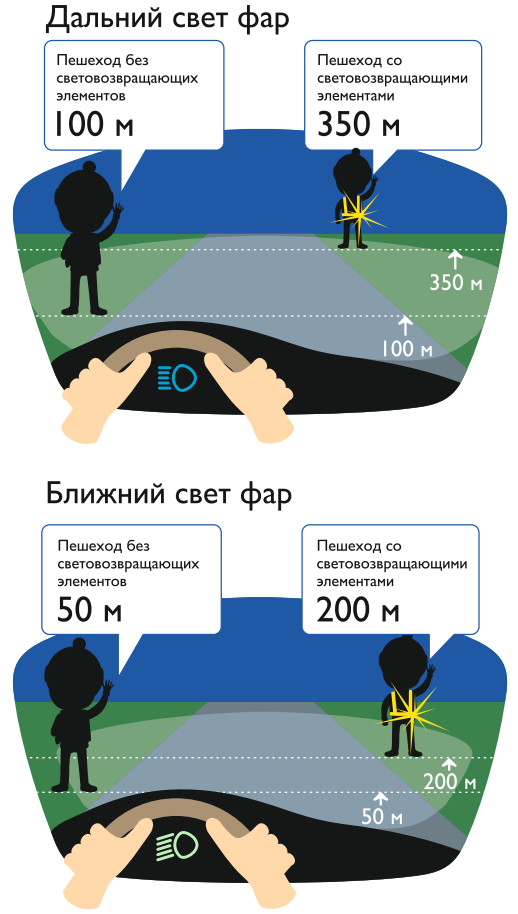 